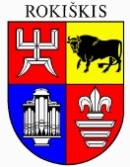 ROKIŠKIO RAJONO SAVIVALDYBĖS TARRYBASPRENDIMASDĖL ROKIŠKIO RAJONO SAVIVALDYBĖS VIETOS GYVENTOJŲ APKLAUSOS TVARKOS APRAŠO PATVIRTINIMO2021 m. kovo 26 d. Nr. TS-RokiškisVadovaudamasi Lietuvos Respublikos vietos savivaldos įstatymo 18 straipsnio 1 dalimi, 16 straipsnio 2 dalies 44 punktu, Rokiškio rajono savivaldybės taryba n u s p r e n d ž i a:1. Patvirtinti Rokiškio rajono savivaldybės vietos gyventojų apklausos tvarkos aprašą (pridedama).2. Pripažinti netekusiu galios Rokiškio rajono savivaldybės tarybos 2013 m. kovo 29 d. sprendimą Nr. TS-5.94 „Dėl Savivaldybės tarybos veiklos reglamento dalinio pakeitimo ir vietos gyventojų apklausos tvarkos aprašo patvirtinimo“.3. Paskelbti šį sprendimą Teisės aktų registre ir Rokiškio rajono savivaldybės interneto svetainėje.Sprendimas per vieną mėnesį gali būti skundžiamas Regionų administraciniam teismui, skundą (prašymą) paduodant bet kuriuose šio teismo rūmuose, Lietuvos Respublikos administracinių bylų teisenos įstatymo nustatyta tvarka.Savivaldybės meras								Ramūnas GodeliauskasRegina StrumskienėPATVIRTINTA: Rokiškio  rajono savivaldybės tarybos2021 m. kovo 26 d. sprendimu Nr. TS-ROKIŠKIO RAJONO SAVIVALDYBĖS 	VIETOS GYVENTOJŲ APKLAUSOS TVARKOS APRAŠASI SKYRIUSBENDROSIOS NUOSTATOS1. Rokiškio rajono savivaldybės vietos gyventojų apklausos organizavimo tvarkos aprašas (toliau – Aprašas) reglamentuoja vietos gyventojų apklausos (toliau – apklausa) principus, būdus, apklausos organizavimą, rezultatų nustatymą ir paskelbimą, apklausai teiktų klausimų svarstymą, apklausą inicijuojančius, organizuojančius ir vykdančius subjektus, jų įgaliojimus. 2. Apklausos tikslas – sužinoti vietos gyventojų nuomonę klausimais, kuriuos Rokiškio rajono savivaldybė (toliau – Savivaldybė) sprendžia atlikdama savarankiškąsias funkcijas, gerinti ryšius su visuomene, skatinti visuomenę dalyvauti tvarkant Savivaldybės viešuosius reikalus. Apklausos tikslai neturi prieštarauti Lietuvos Respublikos Konstitucijai, įstatymams, Lietuvos Respublikos Vyriausybės nutarimams ir kitiems teisės aktams. 3. Vykdant Rokiškio rajono savivaldybės vietos gyventojų apklausą yra tvarkomi asmens duomenys: asmens vardas, pavardė, gimimo data ir gyvenamosios vietos adresas, vadovaujantis Europos Parlamento ir Tarybos reglamento (ES) 2016 m. balandžio 27 d. 2016/679 „Dėl fizinių asmenų apsaugos tvarkant asmens duomenis ir dėl laisvo tokių duomenų judėjimo ir kuriuo panaikinama Direktyva 95/46/EB“ (toliau – Reglamentas) nuostatomis. Duomenų subjekto teisės įgyvendinamos remiantis Reglamento nuostatomis.4. Apklausa organizuojama vadovaujantis Lietuvos Respublikos vietos savivaldos įstatymo (toliau – Įstatymas), Lietuvos Respublikos Vyriausybės 1999 m. rugsėjo 20 d. nutarimo Nr. 1019 „Dėl Vietos gyventojų apklausos tvarkos aprašo patvirtinimo“, Lietuvos Respublikos vidaus reikalų ministro 2008 m. vasario 21 d. įsakymu Nr. 1V-66 „Dėl Vietos gyventojų apklausos dalyvių sąrašo lapo, vietos gyventojų apklausos balsų skaičiavimo protokolo formų, jų pildymo pavyzdžių ir vietos gyventojų apklausos patalpų įrengimo reikalavimų aprašo patvirtinimo“, Lietuvos Respublikos vidaus reikalų ministro 2002 m. lapkričio 26 d. įsakymu Nr. 549 „Dėl gyventojų parašų dėl reikalavimo paskelbti vietos gyventojų apklausą rinkimo lapo formos patvirtinimo“, Rokiškio  rajono savivaldybės tarybos veiklos reglamento ir šio Aprašo nustatyta tvarka.II SKYRIUSAPKLAUSOS PRINCIPAI5. Apklausos rezultatai sprendimą priimančiam savivaldybės administravimo subjektui yra patariamojo pobūdžio. 6. Dalyvavimas apklausoje yra laisvas (savanoriškas) ir grindžiamas visuotine, lygia teise tiesiogiai pareikšti nuomonę. 7. Apklausą inicijuoti ir joje dalyvauti gali asmenys, kuriems apklausos dieną yra suėję 18 metų ir kurie savo gyvenamąją vietą yra deklaravę savivaldybės teritorijoje arba kurie yra įtraukti į gyvenamosios vietos nedeklaravusių asmenų apskaitą savivaldybėje. 8. Gyventojai apklausoje dalyvauja asmeniškai, jų reiškiamos valios kontroliuoti neleidžiama.9. Negalima varžyti gyventojų teisės dalyvauti apklausoje dėl jų lyties, rasės, tautybės, kalbos, kilmės, socialinės padėties, tikėjimo, įsitikinimų ar pažiūrų. III SKYRIUS APKLAUSAI TEIKIAMI KLAUSIMAI10. Apklausai gali būti teikiami klausimai, kuriuos savivaldybė sprendžia atlikdama savarankiškąsias funkcijas. Savivaldybės taryba gali nustatyti klausimus, kuriems spręsti turi būti organizuojama apklausa.11. Apklausos dėl savivaldybių steigimo, esamų savivaldybių panaikinimo, taip pat jų teritorijų ribų bei centrų nustatymo ir jų keitimo bei gyvenamųjų vietovių teritorijų ribų nustatymo ir keitimo, pavadinimų joms suteikimo ir keitimo organizuojamos vadovaujantis Lietuvos Respublikos teritorijos administracinių vienetų ir jų ribų įstatymu.IV SKYRIUSAPKLAUSOS BŪDAI12. Apklausos būdai yra:12.1. tiesioginis gyventojų nuomonės įrašymas į apklausos dalyvių sąrašo lapus;12.2. apklausa elektroninių ryšių priemonėmis Savivaldybės interneto svetainėje. Atliekant apklausą elektroninių ryšių priemonėmis Savivaldybės interneto svetainėje, turi būti užtikrinti Aprašo 7 punkte nustatyti reikalavimai, taip pat turi būti užtikrinta galimybė gyventojams pateikti savo nuomonę apklausoje teikiamu klausimu 12.1 papunktyje nustatytu būdu.13. Apklausos būdą ir apklausos teritoriją pasiūlo apklausos iniciatorius, sprendimą dėl apklausos būdo, laiko, vietos, trukmės ir apklausos teritorijos priima Savivaldybės meras, skelbdamas apklausą.V SKYRIUSAPKLAUSOS TERITORIJA14. Apklausa gali būti surengta visoje savivaldybės teritorijoje, seniūnijos (kelių seniūnijų) aptarnaujamoje teritorijoje (aptarnaujamose teritorijose) ar jos (jų) dalyse arba gyvenamosios vietovės teritorijoje ar jos dalyje. Apklausos teritorija parenkama atsižvelgiant į tai, kurios teritorijos vietos gyventojų sprendimas, dėl kurio teikiamas klausimas apklausai, turės tiesioginį poveikį.VI SKYRIUSAPKLAUSOS PASKELBIMO INICIATYVOS TEISĖ IR JOS ĮGYVENDINIMAS15. Apklausos paskelbimo iniciatyvos teisė priklauso savivaldybės gyventojams, tarybai, merui ir seniūnui. 16. Gyventojai apklausos paskelbimo iniciatyvos teisę įgyvendina ne mažiau kaip 5 procentų iniciatyvinės grupės siūlomos apklausos teritorijos gyventojų reikalavimu. 17. Savivaldybės taryba apklausos paskelbimo iniciatyvos teisę įgyvendina ne mažiau kaip 1/4 Savivaldybės tarybos narių grupės reikalavimu Savivaldybės tarybos veiklos reglamento nustatyta tvarka.18. Savivaldybės meras apklausos paskelbimo iniciatyvos teisę įgyvendina Savivaldybės tarybos veiklos reglamento nustatyta tvarka. 19. Seniūnas seniūnijos aptarnaujamoje teritorijoje gali inicijuoti apklausą dėl jo kompetencijai priskirtų klausimų. Seniūnas apklausos iniciatyvos teisę įgyvendina Savivaldybės tarybos veiklos reglamento nustatyta tvarka.20. Apklausos paskelbimo iniciatyvos teisę gyventojai įgyvendina tiesiogiai. Šiam tikslui sudaroma iniciatyvinė grupė iš ne mažiau kaip 10 gyventojų, turinčių teisę rinkti Savivaldybės tarybą. Iniciatyvinės grupės atstovas (atstovai) pateikia Administracijos direktoriui prašymą įregistruoti iniciatyvinę grupę.21. Iniciatyvinės grupės prašyme turi būti nurodyta: apklausai teikiamo (teikiamų) klausimo (klausimų) tekstas, siūlomas apklausos būdas, siūloma apklausos teritorija ir iniciatyvinės grupės atstovas (atstovai). Iniciatyvinės grupės atstovas (atstovai) prašyme nurodo duomenis, sudarančius galimybę užtikrinti Aprašo 7 punkte nustatytą sąlygą asmenims, inicijuojantiems apklausą: savo vardą, pavardę, gimimo datą ir gyvenamosios vietos adresą. Prašymą pasirašo iniciatyvinės grupės atstovas, o jeigu yra keli – visi.22. Jeigu iniciatyvinės grupės prašyme pažymima, kad apklausai teikiamo (teikiamų) klausimo (klausimų) tekstas yra preliminarus, šios grupės atstovo (atstovų) prašymu Savivaldybės administracija suteikia reikalingą pagalbą rengiant galutinį apklausai teikiamo (teikiamų) klausimo (klausimų) tekstą. Galutinį klausimo (klausimų) tekstą pasirašo visi iniciatyvinės grupės nariai ir jis pateikiamas Administracijos direktoriui. Apklausai teikiami klausimai turi būti suformuluoti aiškiai, negali būti dviprasmiški.23. Administracijos direktorius, gavęs iniciatyvinės grupės prašymą ir galutinį apklausai teikiamo klausimo tekstą, ne vėliau kaip per 2 darbo dienas įregistruoja iniciatyvinę grupę ir ne vėliau kaip per 2 darbo dienas išduoda jos atstovui (atstovams) Lietuvos Respublikos vidaus reikalų ministro patvirtintos formos gyventojų parašų dėl reikalavimo paskelbti apklausą rinkimo lapus.24. Administracijos direktoriaus sprendimas įregistruoti iniciatyvinę grupę įforminamas įsakymu. Gyventojų parašų dėl reikalavimo paskelbti apklausą rinkimo lapus iniciatyvinės grupės nariams pasirašytinai išduoda Administracijos direktoriaus įsakymu sudaryta apklausos komisija, pažymėdama lapų išdavimo datą.25. Gyventojų iniciatyvos paskelbti apklausą teisei įgyvendinti nustatomas 2 mėnesių laikotarpis. Jis skaičiuojamas nuo vietos gyventojų parašų dėl reikalavimo paskelbti apklausą rinkimo lapų išdavimo dienos.26. Jeigu per šio Aprašo 25 punkte nustatytą terminą nesurenkamas reikiamas siūlomos apklausos teritorijos vietos gyventojų parašų skaičius, laikoma, kad apklausos paskelbimo iniciatyvos teisė neįgyvendinta. Administracijos direktorius tolesnį parašų rinkimą nutraukia įsakymu.27. Iniciatyvinė grupė, per šio Aprašo 25 punkte nustatytą terminą, surinkusi reikiamą siūlomos apklausos teritorijos gyventojų parašų dėl reikalavimo paskelbti apklausą skaičių, šių parašų rinkimo lapus, surašius parašų rinkimo baigiamąjį aktą, perduoda Administracijos direktoriui. Parašų rinkimo baigiamasis aktas kartu su gyventojų dėl reikalavimo paskelbti apklausą rinkimo lapais pateikiamas Savivaldybės vienam langeliui ne vėliau kaip iki Aprašo 25 punkte nustatyto termino paskutinės darbo dienos pabaigos.28. Jeigu per šio Aprašo 25 punkte nustatytą terminą surinktas reikiamas siūlomos apklausos teritorijos gyventojų parašų dėl reikalavimo paskelbti apklausą skaičius ir parašų rinkimo lapai perduoti Administracijos direktoriui, nenustatyta vietos gyventojų parašų klastojimo atvejų ar savanoriškumo principo pažeidimų, ne vėliau kaip per 10 darbo dienų nuo parašų rinkimo lapų perdavimo Administracijos direktoriui dienos Savivaldybės meras privalo paskelbti apklausą.29. Kai apklausos paskelbimo iniciatyvos teisė įgyvendinama ne mažesnės kaip 1/4 Savivaldybės tarybos narių grupės reikalavimu, Savivaldybės meras privalo paskelbti apklausą ne vėliau kaip per 10 darbo dienų nuo šios grupės reikalavimo gavimo. 30. Kai apklausos paskelbimo teisę Savivaldybės tarybos veiklos reglamento nustatyta tvarka įgyvendina meras, jis sprendimą paskelbti apklausą priima ne vėliau kaip per 10 darbo dienų nuo Tarybos narių supažindinimo su reikalavimu paskelbti apklausą dienos.   31. Savivaldybės meras, gavęs Savivaldybės tarybos veiklos tvarka pateiktą seniūno iniciatyvą paskelbti apklausą, ne vėliau kaip per 10 darbo dienų privalo paskelbti apklausą.32. Savivaldybės mero potvarkyje paskelbti apklausą turi būti nustatyta:32.1. apklausai teikiamo (teikiamų) klausimo (klausimų) tekstas;32.2. apklausos teritorija;32.3. apklausos būdas;32.4. apklausos laikas, trukmė ir vieta;32.5. apklausos komisijos sudėtis.33. Savivaldybės mero potvarkis paskelbti apklausą turi būti paskelbtas per vietos žiniasklaidos priemones ir Savivaldybės interneto svetainėje.VII SKYRIUSAPKLAUSOS ORGANIZAVIMAS IR APKLAUSOS REZULTATAI34. Apklausą organizuoja Administracijos direktorius Apraše nustatyta tvarka.35. Apklausai vykdyti ir rezultatams pateikti Administracijos direktoriaus įsakymu sudaroma apklausos komisija (toliau – Apklausos komisija). Apklausos komisijos pirmininką skiria Administracijos direktorius. 36. Apklausos komisijos nariais gali būti Savivaldybės administracijos valstybės tarnautojai ar darbuotojai, dirbantys pagal darbo sutartį, seniūnaičiai, gyvenamųjų bendruomenių ir bendruomeninių organizacijų atstovai, kiti savivaldybės bendruomenės nariai. Iniciatyvinė grupė turi teisę į Apklausos komisiją deleguoti savo atstovą (atstovus). 37. Nustatant Apklausos komisijos sudėtį, nurodomi šie duomenys: komisijos nario vardas, pavardė, jo pareigos komisijoje; jeigu komisijos narys yra Savivaldybės administracijos valstybės tarnautojas ar darbuotojas, dirbantis pagal darbo sutartį, nurodomos ir jo pareigos Savivaldybės administracijoje, jeigu komisijos narys yra iniciatyvinės grupės deleguotas asmuo, nurodoma, kad tai yra iniciatyvinės grupės atstovas.38. Apklausos komisijos narių skaičius nustatomas atsižvelgiant į apklausai teikiamus klausimus, apklausos teritoriją ir būdą. 39. Apklausos komisijos pirmininkas vadovauja komisijos darbui ir užtikrina apklausos proceso tvarką. 40. Apklausos komisija:40.1. atlieka būtinus pasirengimo apklausai darbus;40.2. iniciatyvinės grupės nariams pasirašytinai išduoda gyventojų apklausos lapus;40.3. surašo ir pasirašo gyventojų apklausos protokolus;40.4. kontroliuoja ir koordinuoja apklausos vykdymą;40.5. ne vėliau kaip per 5 darbo dienas po apklausos pabaigos pateikia Savivaldybės merui apklausos rezultatus;40.6. priima sprendimus kitais apklausos vykdymo klausimais.41. Apklausa vykdoma vienu iš šio Aprašo II skyriaus „Apklausos būdai“ 12 punkte nurodytų būdu:41.1. tiesioginis gyventojų nuomonės įrašymas į apklausos dalyvių sąrašo lapus vykdomas Savivaldybės mero potvarkyje nustatytose vietose ir patalpose, nustatytą dieną ir nustatytu laiku šia tvarka: 41.1.1. gyventojai, turintys teisę dalyvauti apklausoje, atvykę į apklausos vietą, pateikia Apklausos komisijos nariui asmens tapatybę patvirtinantį dokumentą. Įsitikinęs, kad šis asmuo gyvena apklausiamoje teritorijoje, apklausos komisijos narys įrašo jį gyventojų apklausos dalyvių sąrašo lape, kuriame nurodo asmens vardą, pavardę, gimimo datą ir gyvenamąją vietą, duoda pasirašyti po pasirinktu atsakymo variantu – „taip“ arba „ne“. Esant abejonei, ar asmuo turi teisę dalyvauti konkrečioje apklausoje, Apklausos komisijos narys įrašo asmenį atskirame gyventojų apklausos dalyvių sąrašo lape ir duoda jam pasirašyti po pasirinktu variantu – „taip“ arba „ne“;  41.1.2. Apklausos komisija, pasibaigus apklausai, uždaro patalpą, suskaičiuoja balsus „taip“ arba „ne“, surašo gyventojų apklausos balsų skaičiavimo protokolą, kurį pasirašo visi dalyvavę apklausoje komisijos nariai; 41.2.  apklausa elektroninių ryšių priemonėmis Savivaldybės interneto svetainėje vykdoma šia tvarka: 41.2.1. apklausa elektroninių ryšių priemonėmis vykdoma Savivaldybės interneto svetainės apklausų modulyje; 41.2.2. atliekant apklausą elektroninių ryšių priemonėmis Savivaldybės interneto svetainėje, užtikrinami Aprašo 7 punkte nustatyti reikalavimai;41.2.3. gyventojai, kurie neturi galimybės pateikti savo nuomonės elektroninių ryšių priemonėmis, tačiau pageidauja pateikti savo nuomonę apklausoje teikiamu klausimu, ją gali pateikti Aprašo 12.1 papunktyje nustatytu būdu ir turi kreiptis į Apklausos komisiją, kuri atliks veiksmus, nurodytus Aprašo 40.1.1 papunktyje, gyventojui atvykus į Komisijos darbo vietą;41.2.4. pasibaigus apklausai, Savivaldybės interneto svetainės apklausų modulyje Apklausos komisija suskaičiuoja gautus apklausos balsus „taip“ arba „ne“, surašo gyventojų apklausos balsų skaičiavimo protokolą, kurį pasirašo visi dalyvavę Apklausos komisijos nariai.  VIII SKYRIUSAPKLAUSOS REZULTATŲ PASKELBIMAS IR APKLAUSAI TEIKTŲ KLAUSIMŲ SVARSTYMAS42. Apklausos rezultatus nustato ir protokoluose užfiksuoja Apklausos komisija.43. Apklausos komisija neįskaičiuoja gyventojo pareikštos nuomonės tik tuo atveju, jeigu dėl netinkamai užpildytų apklausos dalyvių lapų ar techninių priežasčių (vykdant apklausą elektroninių ryšių priemonėmis) neįmanoma nustatyti tikrosios gyventojo valios dėl pateikto klausimo arba nustatyta, kad asmuo negalėjo dalyvauti apklausoje 7 punkte nurodytu pagrindu.44. Jeigu Apklausos komisija nustato, kad asmuo, turintis teisę dalyvauti apklausoje, balsavo daugiau negu vieną kartą, užskaitomas vienas balsas.  45. Gyventojų parašų dėl reikalavimo paskelbti apklausą rinkimo panaudoti ir nepanaudoti lapai, gyventojų apklausos balsų skaičiavimo protokolai ir kiti dokumentai, susiję su apklausa, saugomi Savivaldybės tarybos sekretoriate teisės aktų nustatyta tvarka ir terminais. 46. Apklausos rezultatus ne vėliau kaip per 5 darbo dienas po apklausos pabaigos Apklausos komisija privalo pateikti Savivaldybės merui. 47. Savivaldybės meras paskelbia apklausos rezultatus per vietos žiniasklaidos priemones ir Savivaldybės interneto svetainėje www.rokiskis.lt. 48. Savivaldybės taryba privalo artimiausiame Savivaldybės tarybos posėdyje reglamento nustatyta tvarka svarstyti apklausai pateiktą (pateiktus) klausimą (klausimus), jeigu savo nuomonę pateiktu (pateiktais) klausimu (klausimais) pareiškė ne mažiau kaip 10 procentų apklaustos teritorijos gyventojų, turinčių teisę dalyvauti apklausoje. 49. Savivaldybės tarybos sprendime dėl apklausai pateikto (pateiktų) klausimo (klausimų) turi būti nurodyti apklausos rezultatai ir Savivaldybės tarybos sprendimo motyvai. 50. Savivaldybės tarybos sprendimas dėl apklausai pateikto (pateiktų) klausimo (klausimų) turi būti paskelbtas vietos žiniasklaidos priemonėse ir Savivaldybės interneto svetainėje www.rokiskis.lt.IX SKYRIUSBAIGIAMOSIOS NUOSTATOS51. Apklausos rezultatai yra patariamojo pobūdžio.52. Apklausos organizavimo išlaidos apmokamos iš Savivaldybės biudžeto.53. Patalpas apklausai suteikia Administracijos direktorius, jas parengia ir techniškai aptarnauja seniūnai, kurių teritorijoje vyksta apklausa.54. Rokiškio rajono savivaldybės vietos gyventojų apklausos organizavimo  dokumentai saugomi Lietuvos Respublikos dokumentų ir archyvų įstatymų bei kitų teisės aktų nustatyta tvarka ir terminais.55. Aprašas papildomas, keičiamas ar pripažįstamas netekusiu galios Savivaldybės tarybos sprendimu.___________________________Rokiškio rajono savivaldybės tarybaiROKIŠKIO RAJONO SAVIVALDYBĖS TARYBOS SPRENDIMO DĖL ROKIŠKIO RAJONO SAVIVALDYBĖS VIETOS GYVENTOJŲ APKLAUSOS  TVARKOS APRAŠO PATVIRTINIMO2020-03-26	Parengto sprendimo projekto tikslai ir uždaviniai. Sprendimu patvirtinti Rokiškio rajono savivaldybės vietos gyventojų apklausos  tvarkos aprašą.  	Šiuo metu esantis teisinis reglamentavimas. Lietuvos Respublikos vietos savivaldos įstatymas, Lietuvos Respublikos Vyriausybės 1999 m. rugsėjo 20 d. nutarimas Nr. 1019 „Dėl Vietos gyventojų apklausos tvarkos aprašo patvirtinimo“, Lietuvos Respublikos vidaus reikalų ministro 2008 m. vasario 21 d. įsakymas Nr. 1V-66 „Dėl Vietos gyventojų apklausos dalyvių sąrašo lapo, vietos gyventojų apklausos balsų skaičiavimo protokolo formų, jų pildymo pavyzdžių ir vietos gyventojų apklausos patalpų įrengimo reikalavimų aprašo patvirtinimo“, Lietuvos Respublikos vidaus reikalų ministro 2002 m. lapkričio 26 d. įsakymas Nr. 549 „Dėl gyventojų parašų dėl reikalavimo paskelbti vietos gyventojų apklausą rinkimo lapo formos patvirtinimo.	Sprendimo projekto esmė. Tarybos sprendimo projektu siūloma patvirtinti (t. y. pakeisti) Rokiškio rajono savivaldybės vietos gyventojų apklausos  tvarkos aprašą. 	Sprendimo projektas parengtas vadovaujantis pakeistomis Lietuvos Respublikos vietos savivaldos įstatymo devintuoju skyriumi. Rokiškio rajono savivaldybės vietos gyventojų apklausos  tvarkos aprašas patvirtintas 2013 m. kovo 29 d. sprendimu. Kadangi Lietuvos Respublikos vietos savivaldos įstatymo nuostatos yra pasikeitusios, būti naujai patvirtinti Rokiškio rajono savivaldybės vietos gyventojų apklausos  tvarkos aprašą (naujos redakcijos). 	Galimos pasekmės, priėmus siūlomą tarybos sprendimo projektą:teigiamos – priėmus sprendimo projektą bus įgyvendintos Vietos savivaldos įstatymo pakeitimo nuostatos;neigiamos – nėra.Kokia sprendimo nauda Rokiškio rajono gyventojams. Patvirtinus Rokiškio rajono savivaldybės gyventojų apklausos tvarkos aprašą, bus galima tinkamai organizuoti vietos gyventojų apklausas, teikiant klausimus, kuriuos Savivaldybė sprendžia atlikdama savarankiškąsias funkcijas. Bus užtikrinta galimybė vietos gyventojams išreikšti nuomonę elektroninių ryšių priemonėmis Savivaldybės interneto svetainėje. Finansavimo šaltiniai ir lėšų poreikis. Sprendimui įgyvendinti lėšų nereikės.Suderinamumas su Lietuvos Respublikos galiojančiais teisės norminiais aktais. Projektas neprieštarauja galiojantiems teisės aktams.Antikorupcinis vertinimas. Teisės akte nenumatoma reguliuoti visuomeninių santykių, susijusių su LR korupcijos prevencijos įstatymo 8 str. 1 d. numatytais veiksniais, todėl teisės aktas nevertintinas antikorupciniu požiūriu. Teisės  ir personalo skyriaus vedėja						Regina Strumskienė